Art I (First-Third Grade) Supply List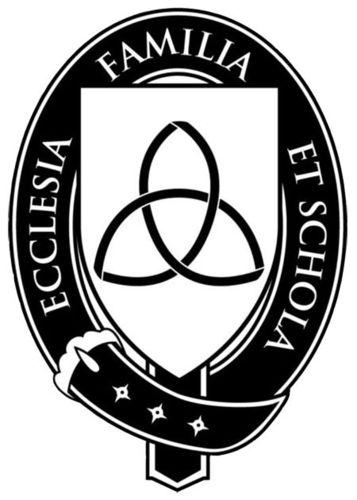 2013-2014Smock or oversized button shirt24 pack of Crayola crayonsPack of 10-12 colored pencilsHandheld pencil sharpener2 erasers2 pencilsSmall sketchpadOn the first day, please bring your student’s supplies in a gallon size Ziploc bag, labeled with your student’s name.